January 8, 2023The Epiphany of the LordWeekend Mass TimesSaturday 5:00 p.m.  (English)  Sunday 9:00 a.m. (bilingual)  11:00 a.m. (English)WEEKDAY MASSES NO WEEKDAY MASSES OR ADORATIONCheck out our website www.saintvitalparish.com  and check it regularly for updates. At the present time Rev. Paul Kavanagh is Parish Administrator.  Contact information is Paul.Kavanagh@caedm.ca or 780-469-1010 ext 2153Mass IntentionsSaturday, January 14th – +Eleanor Magnan                                             SI MacDonald grandchildrenSunday, January 15th  (9:00 a.m.)  +Eleanor MagnanTuesday, January 17th + Nikki PrefontaineSaturday, January 21st – +Vivianne Berube                                           SI Madison, Finley & RachelSunday, January 22nd – (9:00 a.m.)+Frances Berube                                          (11:00 a.m.) SI Fred & Cathie† = Repose of the Soul   SI = Special Intention MINISTRY WORKSHOPA ministry workshop for new and former Master of Ceremonies (Acolytes),  Proclaimers and Eucharistic Minister will be held on Thursday, January 19th @ 7:00 p.m.Facilitator:  Rev. Paul KavanaghPlease consider attending the workshop and donating some of your talent and time to fill in these important ministries. Scent Free Makes Sense We would like the parish to be sensitive to folks with allergies and refrain from wearing perfume and aftershave at Mass. Thank you in advance for your consideration.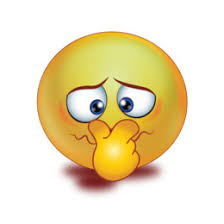 Baptism Preparation CourseAre you expecting a child in the near future? Consider taking Baptism Preparation now while you are waiting for the birth of your son or daughter. The classes are for parents and sponsors (godparents). Attending now eliminates the need to find baby-sitters, rearrange feeding schedules etc. plus it adds to the joyful anticipation of your new arrival. Call the parish office to register for the next courses which will be held on Monday, January 16th, 2023 at 7:00 pm .Knight Riders  The Knights of Columbus are offering to drive, to and from church, any parishioners who wish to attend weekend Masses at St. Vital Church but are unable due to a lack of transportation.  As the Knights are using their private vehicles, they cannot offer assistance for people with mobility issues or those with wheelchairs.  Neither can they accommodate car seats for babies or young children.  If you think you can take advantage of this free service, contact Joe Lauer at 780-929-6056 to arrange a ride to Mass and back home and we will do our best to accommodate you.   Alternate contact:  Paul Weisenberger @ 780-929-5150. K of C Food DriveThe Knights of Columbus will hold its monthly food drive in support of the Leduc Food Bank the weekend of January 28/29, 2023.  Please drop your donation in the bin in the Church vestibule. Thanks to all the Parishioners who have been supporting this effort over the months.  The needy of Leduc County thank you as well.A “Called to Protect” training session has been scheduled for Monday January 30, 2023 starting at 9:30 am.  The 2.5 hour training session is for all volunteers and employees 18 years and over. The virtual session will be by zoom and information will be sent to those who register. Here is the link to register:https://forms.gle/Qf6ocHNbeVkuwtRJA CATHOLIC WOMEN’S LEAGUE MEETING TUESDAY, JANUARY 24TH @ 7:00 P.M.The CWL offers women of our parish the gifts of faith, friendship and support while offering opportunities to develop leadership skills & confirmation of our Catholic values.We invite all women of our parish (16+) to join the fellowship of our sisterhood.  Your commitment could be as easy as maintaining an inexpensive yearly membership, even if you cannot attend meetings, or if you have the time pop into one of our meetings, or help with a project or attend one of our events.LIVING IN THE WORD The disciple lives from the mercy of God. The Lord calls us precisely in our weakness, and mercifully bestows upon us all the gifts we need for the fulfillment of our Christian calling. Our need for mercy is especially clear as we strive to do God's Word through worship, witness and service. True worship, especially through celebration of the Eucharist, requires that we examine our way of living so as first to seek forgiveness and reconciliation (cf. 1Corinthians 11:27-29). Credible witness demands that we be healed of any sinful ways of living that do not correspond to what we profess to believe. Joyful service of others arises when God's mercy heals us of sin that closes us in upon ourselves. Archbishop Smith, Pastoral Letter, September 14, 2017RETROUVAILLE PROGRAM If you are struggling in your marriage relationship or looking to improve it, consider Retrouvaille. This program has helped thousands of marriages improve communication and enrich their marital connection. The next program begins the weekend of March 17 - 19, 2023. For more information, please contact us at 587.598.4357, or visit https://retrouvaille.org/Stewardship Corner Second Sunday in Ordinary Time Weekend of January 14/15, 2023 As the prophet Isaiah proclaims in the first reading, the Lord continues to remind us that we are His servants. Imagine the Lord speaking these words to you personally: “You are my servant. Through you I show my glory. I formed you as my servant from your mother’s womb. I will make you a light so that you may shine the light of my salvation everywhere you go, and reveal my glory to everyone you encounter. I will give you the strength to do this. I will give you confidence. Heed my words, for I have spoken to you.” What would your response be to the Lord? Would it be different from the response you give the Lord now?Star of the North Retreat Centre, www.starofthenorth.ca, 780-459-5511Aurora Living: Formation Through Word & Creation Winter 2023 Module (January to March) is still accepting registrants. Aurora Living is a spiritual formation community at the intersection of faith contemporary issues: creation care, social justice, & reconciliation. Our winter 2023 module Wisdom: The Wells We Drink From will feature presenters Ron Rolheiser, Gisele Bauche, Dr. Sean Lessard and many others. Opening retreat January 20-22, 2023. Contact Star of the North for more information or visit www.starofthenorth.ca/wisdom Prayer for Christian Unity: Liturgy & Luncheon The 2023 theme of the Week of Prayer for Christian Unity is “Do good; seek justice.” Isaiah challenged God’s people in his day to learn to do good together; to seek justice together, to rescue the oppressed together... The prophet’s challenge applies equally to us today. How can we live our unity as Christians so as to confront the evils and injustices of our time? Join an ecumenical prayer gathering led by Julian and Maria Di Castri followed by a simple fellowship luncheon. Wednesday, January 25 from 11:30 am to 1:00 pm. Lunch Tickets: $20 www.starofthenorth.ca/unity 

Courage to Teach: Re-Inspiring the Heart of a Teacher Join this 5 session Circle of Trust ® series for a monthly morning gathering that holds space for your own reflection, renewal and rejuvenation. Together we will seek to understand, honor, and celebrate brave conversations, deep listening, and reconnection with our love of teaching in community with one another. 1 Saturday morning gathering per month starting January 28 (9:00 am – noon) at The Star of the North Retreat Centre. Register by January 12: $375. www.starofthenorth.ca/courage Bridges to Contemplative Living: Travelling Your Road to Joy – Join this 9-week contemplative dialogue group facilitated by Anita Allsopp as they engage the teaching and practice of Thomas Merton toward spiritual transformation. Starting Wednesday, February 1 from 1:00-3:00 pm. Registration: $180 www.starofthenorth.ca/bridges